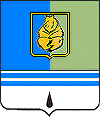 ПОСТАНОВЛЕНИЕАДМИНИСТРАЦИИ ГОРОДА КОГАЛЫМАХанты-Мансийского автономного округа – ЮгрыОт «_06_»_ апреля  _ .		                                         № 820Об утверждении ведомственной целевой программы «Реализация мероприятий в сфере культуры города Когалыма на 2012 – 2014 годы»В соответствии со статьёй 16 Федерального закона от 06.10.2003           №131-ФЗ «Об общих принципах организации местного самоуправления в Российской Федерации», статьёй 28 Устава города Когалыма, постановлением Администрации города Когалыма от 15.11.2011 №2809 «О долгосрочных и ведомственных целевых программах», распоряжением Администрации города Когалыма от 13.02.2012 №32-р «О разработке проектов ведомственных целевых программ «Реализация мероприятий в сфере культуры города Когалыма на 2012 – 2014 годы» и «Реализация мероприятий в сфере работы с молодёжью города Когалыма на 2012 – 2014 годы», распоряжением Администрации города Когалыма от 23.03.2012 №85-р «О внесении изменений в распоряжение Администрации города Когалыма от 13.02.2012 №32-р»:  1. Утвердить ведомственную целевую программу «Реализация мероприятий в сфере культуры города Когалыма на 2012 – 2014 годы» (далее - Программа) согласно приложению.2. Управлению экономики Администрации города Когалыма (В.И.Кравец) включить ведомственную целевую программу «Реализация мероприятий в сфере культуры города Когалыма на 2012-2014 годы» в перечень программ, предлагаемых к финансированию из бюджета города Когалыма на очередной финансовый год и плановый период.3. Комитету финансов Администрации города Когалыма (М.Г.Рыбачок) финансовое обеспечение расходов, связанных с реализацией настоящего постановления, произвести за счёт средств бюджета города Когалыма.4. Контроль за выполнением постановления возложить на заместителя Главы города Когалыма О.В.Мартынову.Глава города Когалыма					С.Ф.КакоткинПриложение к постановлению Администрации города Когалымаот 06.04.2012 №820ВЕДОМСТВЕННАЯ ЦЕЛЕВАЯ ПРОГРАММА«РЕАЛИЗАЦИЯ МЕРОПРИЯТИЙ В СФЕРЕ КУЛЬТУРЫ ГОРОДА КОГАЛЫМА НА 2012 - 2014 ГОДЫ» ПАСПОРТ ПРОГРАММЫ1. ХАРАКТЕРИСТИКА ПРОБЛЕМЫ (ЗАДАЧИ), РЕШЕНИЕ КОТОРОЙ ОСУЩЕСТВЛЯЕТСЯ ПУТЁМ РЕАЛИЗАЦИИ ПРОГРАММЫВедомственная целевая программа «Реализация мероприятий в сфере культуры города Когалыма на 2012 — 2014 гг.» (далее - Программа) является тактическим планом, состоящим из системы программных мероприятий и количественных показателей их результативности. Программа определяет цели и задачи в сфере культуры города Когалыма, направленные на её эффективное развитие в современных условиях.Программа разработана на основе стратегии социально-экономического развития Ханты-Мансийского автономного округа — Югры до 2020 года, определившего вектор развития отрасли и актуальные проблемные вопросы, требующие решения, в том числе с применением программно-целевого метода бюджетного планирования. Согласно Концепции долгосрочного социально-экономического развития Российской Федерации новый взгляд на культуру состоит в том, чтобы видеть в ней лидера креативной экономики, стратегический ресурс обеспечения инновационного развития, источник конкурентоспособности, творчества и инноваций. Устойчивое социальное развитие округа предполагает формирование социального имиджа Югры, который зависит от развития культуры, развития межрегиональных и международных связей, от общей привлекательности жизни на территории автономного округа. Цель в сфере развития культуры – это развитие культурного и духовно-нравственного потенциала Югры. Программа направлена на решение поставленных в области культуры тактических задач. Программа предполагает развитие сферы культуры города Когалыма в направлении её оптимизации, творческого и технологического совершенствования, повышения роли культуры и искусства в воспитании, просвещении и в обеспечении досуга жителей города, а, следовательно, повышение уровня и качества жизни в Когалыме.Статья 44 Конституции Российской Федерации определила, что каждый человек, находящийся на территории России, имеет право на участие в культурной жизни и пользование учреждениями культуры, а также на доступ к культурным ценностям. Право граждан на качественное удовлетворение культурно-информационных потребностей должно подкрепляться соответствующим финансовым обеспечением, поэтому разработка и реализация политики финансирования культуры и искусства имеет чрезвычайно важное значение.Деятельность учреждений культуры и искусства является одной из важнейших составляющих современной культурной жизни, так как они выполняют образовательные, воспитательные, досуговые функции в обществе, способствуют формированию его нравственно-эстетических основ, духовных потребностей и ценностных ориентаций его членов.Особенности сложившейся современной социальной и экономической ситуации обуславливают увеличение стандартной (среднестатистической) нагрузки на действующие учреждения культуры, расширение спектра предоставляемых услуг населению, вовлечение в орбиту единой культурной политики новых субъектов культуры. Народное творчество и традиционная культура остаются базовыми направлениями, позволяющими максимально широко привлекать творческое население города, и направлены на расширение пользователей услуг в сфере культуры. Мероприятия программы направлены и гарантируют возможность творческой самореализации жителей города Когалыма.В настоящее время услуги, предоставляемые учреждениями культуры, очень востребованы когалымчанами, о чём свидетельствуют статистические данные по итогам деятельности за 2008 – 2011 годы. Динамика числа посещений учреждений культуры города Когалымаза период 2008 – 2011 гг.Таким образом, в предшествующем периоде наблюдался рост числа посещений мероприятий, организованных учреждениями культуры. Достигнутые результаты позволяют сделать следующий вывод: в городе Когалыме накоплен значительный культурный потенциал, который используется в качестве фактора социально-экономического развития города Когалыма, а также средства эстетического, нравственного, духовного воспитания широких слоёв населения. Накопленный потенциал требует дальнейшего развития путём разработки Программы. Мероприятия Программы направлены на оптимизацию расходования бюджетных средств, сосредоточении ресурсов на решении приоритетных задач, ориентацию деятельности на достижение общественно значимых результатов. Поддержание стабильности и устойчивого развития сферы культуры является фундаментальным условием социальной безопасности и комфортности проживания в городе. Использование программно-целевого метода даёт возможность последовательно осуществлять меры по сохранению и развитию базовых направлений в сфере культуры, что в целом приводит к повышению уровня и качества жизни населения города Когалыма. Реализация Программы позволит решить приоритетные задачи социально-культурного развития города Когалыма в первую очередь путём обеспечения благоприятной социальной ситуации, реализации конституционных прав граждан на доступ к культурным ценностям и информации, стимулирования и поддержки творческих инициатив, обеспечения свободы творчества. Реализация мероприятий, предложенных в данной Программе, обеспечит: - доступность культурных благ для всех массовых групп и слоёв населения; - достижение более высокого качественного уровня культурного обслуживания жителей города; - поддержку различных форм межнационального культурного обмена и сотрудничества, обеспечивающих рост взаимопонимания и взаимоуважения представителей всех наций и народностей; - сохранение и пропаганду культурного наследия и культурного потенциала города Когалыма; - стимулирование и поддержку разнообразных творческих инициатив, защиту и обеспечение свободы творчества.2. ОСНОВНЫЕ ЦЕЛИ, ЗАДАЧИ ПРОГРАММЫ С УКАЗАНИЕМ СРОКОВ И ЭТАПОВ ЕЁ РЕАЛИЗАЦИИ, А ТАКЖЕ ЦЕЛЕВЫЕ ПОКАЗАТЕЛИ	Целью Программы является создание условий для реализации культурной политики в городе Когалыме, организации досуга и обеспечения жителей города Когалыма услугами учреждений культуры.	Для достижения указанной цели Программа предусматривает решение следующих задач: 	- обеспечение условий функционирования муниципальных учреждений культуры;- приобщение жителей города Когалыма к культурным массовым мероприятиям и культурным формам отдыха; - создание условий для раскрытия творческого потенциала горожан;- улучшение межрегиональных культурных связей с целью интеграции культуры города Когалыма в общероссийское культурное пространство;- углубленное изучение музейного фонда и обеспечение его сохранности;- обеспечение доступности услуг, предоставляемых в электронном виде.Программа реализуется в течение 2012 – 2014 гг.Целевыми показателями Программы являются следующие:- количество социально значимых культурно-массовых  мероприятий, театрализованных программ, праздников;- количество проведённых народных гуляний, праздников;- количество проведённых городских культурно массовых мероприятий – акций;- количество проведённых фестивалей, смотров, конкурсов;- количество участий учреждений культуры и его воспитанников в мероприятиях окружного и всероссийского значения;- количество выставок, проведённых во взаимодействии с музеями других городов и регионов Российской Федерации;- количество научно-описанных предметов основного фонда музея;- количество отреставрированных музейных предметов;- количество созданных сайтов муниципальных учреждений культуры;- количество изданных сборников когалымских авторов;- деятельность студии изобразительного искусства.3. ПЕРЕЧЕНЬ И ОПИСАНИЕ ПРОГРАММНЫХ МЕРОПРИЯТИЙМероприятия Программы делятся по следующим направлениям:- организация и проведение социально значимых культурно-массовых зрелищных мероприятий, театрализованных программ, праздников, концертов;- организация и проведение народных гуляний, праздников;- проведение городских культурно-массовых мероприятий, акций;- организация и проведение фестивалей, смотров, конкурсов;- участие учреждения и его воспитанников в мероприятиях окружного и всероссийского значения;- участие учреждений культуры в выездных выставках;- научное изучение музейных фондов и обеспечение их сохранности;- обеспечение доступности услуг, предоставляемых в электронном виде;- развитие творческих коллективов;- содержание муниципальных бюджетных учреждений культуры.Перечень мероприятий Программы уточняется ежегодно при составлении плана мероприятий на год, сметы расходов и формировании муниципальных заданий. Перечень программных мероприятий представлен в приложении 1 к Программе.4. ОЖИДАЕМЫЕ КОНЕЧНЫЕ РЕЗУЛЬТАТЫ РЕАЛИЗАЦИИ ПРОГРАММЫПоказатели конечных результатов реализации Программы представлены в приложении 2 к Программе.Источником финансирования Программы являются средства бюджета города Когалыма. Общий объём финансирования Программы составляет 281 747,119тыс. рублей, в том числе: 2012 год – 69 073,019 тыс. руб.;2013 год – 103 852,000 тыс. руб.; 2014 год – 108 822,100 тыс. руб.Ежегодный объём финансирования Программы может корректироваться при уточнении бюджета города Когалыма на соответствующий финансовый год.Прогнозные объёмы финансирования по годам и мероприятиям приведены в приложении 1 к ведомственной целевой программе «Реализация мероприятий в сфере культуры города Когалыма на 2012-2014 годы».5. МЕХАНИЗМ РЕАЛИЗАЦИИ ПРОГРАММЫИ КОНТРОЛЬ ЗА ХОДОМ ЕЁ ВЫПОЛНЕНИЯМеханизм реализации Программы включает в себя три основных направления: - утверждение сметы расходов на реализацию Программы в соответствии с предусмотренными мероприятиями; - организацию выполнения мероприятий; - контроль и координацию исполнения программных мероприятий. В процессе реализации Программы участвуют:1) Координатор Программы – Управление культуры и молодёжной политики Администрации города Когалыма. 2) Исполнители мероприятий Программы: - муниципальное бюджетное учреждение «Культурно-методический центр «АРТ – Праздник»;- муниципальное бюджетное учреждение «Музейно-выставочный центр»;- муниципальное бюджетное учреждение «Централизованная библиотечная система».Текущее управление Программой осуществляет координатор Программы, который:- разрабатывает проект Программы;- предоставляет проект Программы на экспертизу в управление экономики Администрации города Когалыма и комитет финансов Администрации города Когалыма;- разрабатывает в пределах своих полномочий правовые акты, необходимые для выполнения Программы;- осуществляет координацию деятельности исполнителей по реализации программных мероприятий, контролирует их выполнение, обеспечивает при необходимости их корректировку;- подготавливает и уточняет перечень программных мероприятий на очередной финансовый год и на плановый период, уточняет затраты на программные мероприятия, а также механизм реализации Программы;- предоставляет отчёты о ходе реализации Программы в управление экономики Администрации города Когалыма и комитет финансов Администрации города Когалыма ежегодно, не позднее 1 февраля года, следующего за отчётным годом.Отчёты о выполнении Программы содержат:- информацию по объёму финансирования мероприятий Программы (приложение 3 к Программе);- оценку результативности реализации Программы (приложение 4 к Программе);- меры по повышению эффективности реализации.По завершении срока реализации Программы, помимо отчёта о выполнении Программы за истекший год Управлением культуры и молодёжной политики Администрации города Когалыма подготавливается итоговая информация за весь период реализации, включая описание выполнения мероприятий, уровень решения поставленных задач, степень достижения запланированных целевых показателей.Исполнители мероприятий Программы:- согласовывают сметы расходов на реализацию Программы в соответствии с предусмотренными мероприятиями с Управлением культуры и молодёжной политики Администрации города Когалыма- участвуют в реализации Программы и отвечают за выполнение конкретных мероприятий;- ежеквартально, до 5-го числа месяца, следующего за отчётным, направляют координатору отчёт о ходе реализации Программы и использовании финансовых средств бюджета города Когалыма (согласно приложениям 3,4 к Программе);- руководители учреждений (исполнители мероприятий Программы) несут ответственность перед координатором Программы за использование средств бюджета города Когалыма, выделенных на реализацию программных мероприятий, за своевременное предоставление полной и достоверной информации об исполнении программных мероприятий.Контроль за результатами реализации Программы осуществляет заместитель Главы города Когалыма, курирующий данную сферу деятельности._____________________Приложение  1к ведомственной целевой программе «Реализация мероприятийв сфере культуры города Когалыма на 2012-2014 годы»Перечень мероприятий ведомственной целевой Программы«Реализация мероприятий в сфере культуры города Когалыма на 2012-2014 годы»Приложение  2к ведомственной целевой программе«Реализация мероприятий в сфере культурыгорода Когалыма на 2012-2014 годы»Ожидаемые конечные результаты реализации Программы_____________________Приложение  3к ведомственной целевой программе«Реализация мероприятий в сфере культурыгорода Когалыма на 2012-2014 годы»Информация по объёму финансирования мероприятий Программы______________________________Приложение  4к ведомственной целевой программе «Реализация мероприятийв сфере культуры города Когалыма на 2012-2014 годы»Оценка результативности реализации Программы за 20__ год___________________________Наименование главного распорядителя средств бюджета города Когалыма- Управление культуры и молодёжной политики Администрации города КогалымаНаименование     программы- Ведомственная целевая программа «Реализация мероприятий в сфере культуры города Когалыма на 2012-2014 годы» Цели и задачиЦель - создание условий для реализации культурной политики в городе Когалыме,  организации досуга и обеспечения жителей города Когалыма услугами учреждений культуры.Задачи:- обеспечение условий функционирования муниципальных учреждений культуры;- приобщение жителей города к культурным массовым мероприятиям и культурным формам отдыха; - создание условий для раскрытия творческого потенциала горожан;- улучшение межрегиональных культурных связей с  целью интеграции культуры города Когалыма в общероссийское культурное пространство;- углубленное изучение музейного фонда и обеспечение его сохранности;- обеспечение доступности услуг, предоставляемых в электронном видеПоказатели результативности- количество социально-значимых культурно-массовых мероприятий, театрализованных программ, праздников - 8 мероприятий ежегодно;- количество проведенных народных гуляний, праздников – 5 мероприятий ежегодно;- количество проведённых городских культурно-массовых мероприятий, акций – 10 мероприятий ежегодно;- количество проведённых фестивалей, смотров, конкурсов – 4 мероприятия ежегодно;- количество участий учреждения и его воспитанников в мероприятиях окружного и всероссийского значения – 4 участия ежегодно;- количество выставок, проведённых во взаимодействии с музеями других городов и регионов Российской Федерации – 3 выставки;- количество научно-описанных предметов основного фонда музея – 500 единиц;- количество отреставрированных музейных предметов – 6 единиц;- количество созданных сайтов муниципальных учреждений культуры -1 сайт;- количество изданных сборников когалымских авторов –1 сборник;- деятельность студии изобразительного искусства – 1 студияХарактеристика программных мероприятийМероприятия программы направлены на сохранение и развитие базовых направлений в сфере культуры. Реализация программных мероприятий позволит создать условия для предоставления населению города разнообразных услуг в сфере культуры, организовать культурный досуг, в том числе путём проведения общегородских мероприятий, оказать содействие развитию инновационной деятельности учреждений культуры, разнообразить методы и формы деятельности в сфере культурыСроки реализации 2012-2014 годыОбъёмы иисточникифинансированияОбщий объём финансирования Программы составляет 281 747,119тыс. рублей, в том числе: 2012 год – 69 073,019 тыс. руб.;2013 год – 103 852,000 тыс. руб.; 2014 год – 108 822,100 тыс. руб. Источник финансирования – бюджет города КогалымаОжидаемые конечныерезультаты реализации программы и показатели социально-экономической эффективности- сохранение количества проведённых мероприятий, финансируемых по Программе;- увеличение общего числа посетителей мероприятий в сфере культуры на 1% ежегодно;- сохранение количества участий учреждения и его воспитанников в мероприятиях окружного и всероссийского значения;- количество выставок, проведённых во взаимодействии с музеями других городов и регионов Российской Федерации – 3 выставки;- общее количество научно-описанных предметов основного фонда музея – 866 единиц;- общее количество отреставрированных музейных предметов – 16 единиц;- общее количество созданных сайтов муниципальных учреждений культуры -2 сайта;- увеличение количества творческих коллективов, клубов, студий на 3% ежегодно;- количество изданных сборников когалымских авторов – 4 сборника2008 г.2009 г.2010 г.2011 г.Общее количество мероприятий4 1374 1794 7675 007Общее количество посетителей315 286386 970406 106403 219№ 
п/пМероприятия программыИсточники финансированияФинансовые затраты на реализацию(тыс. рублей)Финансовые затраты на реализацию(тыс. рублей)Финансовые затраты на реализацию(тыс. рублей)Финансовые затраты на реализацию(тыс. рублей)Срок выполненияОжидаемые результаты№ 
п/пМероприятия программыИсточники финансированиявсегов том числев том числев том числеСрок выполненияОжидаемые результаты№ 
п/пМероприятия программыИсточники финансированиявсегов 2012 годув 2013 годув 2014 годуСрок выполненияОжидаемые результаты123456789Цель:   «Создание условий для реализации культурной политики в городе Когалыме, организации досуга и обеспечения жителей города Когалыма услугами учреждений культуры»Цель:   «Создание условий для реализации культурной политики в городе Когалыме, организации досуга и обеспечения жителей города Когалыма услугами учреждений культуры»Цель:   «Создание условий для реализации культурной политики в городе Когалыме, организации досуга и обеспечения жителей города Когалыма услугами учреждений культуры»Цель:   «Создание условий для реализации культурной политики в городе Когалыме, организации досуга и обеспечения жителей города Когалыма услугами учреждений культуры»Цель:   «Создание условий для реализации культурной политики в городе Когалыме, организации досуга и обеспечения жителей города Когалыма услугами учреждений культуры»Цель:   «Создание условий для реализации культурной политики в городе Когалыме, организации досуга и обеспечения жителей города Когалыма услугами учреждений культуры»Цель:   «Создание условий для реализации культурной политики в городе Когалыме, организации досуга и обеспечения жителей города Когалыма услугами учреждений культуры»Цель:   «Создание условий для реализации культурной политики в городе Когалыме, организации досуга и обеспечения жителей города Когалыма услугами учреждений культуры»Цель:   «Создание условий для реализации культурной политики в городе Когалыме, организации досуга и обеспечения жителей города Когалыма услугами учреждений культуры»1.Организация и проведение социально значимых культурно-массовых мероприятий, театрализованных программ, праздников, концертов:Количество социально-значимых культурно-массовых зрелищных мероприятий, театрализованных программ, праздников – 8 мероприятий ежегодно1.1.Торжественный вечер, посвящённый Дню Защитника ОтечестваБюджет города Когалыма127,94-63, 9763,97февраль2013, 20141 мероприятие ежегодно1.2.Торжественный вечер, посвящённый Международному женскому днюБюджет города Когалыма119,80-59, 9059,90февраль, март2013, 20141 мероприятие ежегодно1.3.Торжественный вечер, посвящённый Дню работников культурыБюджет города Когалыма200,00-100,00100,00март2013, 20141 мероприятие ежегодно1.4.Театрализованное музыкальное представление для детей в дни весенних каникулБюджет города Когалыма60,00-30,0030,00март2013, 20141 мероприятие ежегодно1.5.День пожилого человекаБюджет города Когалыма300,00100,00100,00100,00сентябрь1 мероприятие ежегодно1.6.День учителяБюджет города Когалыма300,00100,00100,00100,00сентябрь1 мероприятие ежегодно1.7.День сотрудника ОВД РФБюджет города Когалыма299,99799,99999,99999,999ноябрь1 мероприятие ежегодно1.8.Театрализованное музыкальное представление для детей в дни осенних каникулБюджет города Когалыма90,0030,0030,0030,00октябрь1 мероприятие ежегодноИтого по разделу 1:Бюджет города Когалыма1 497,737329,999583,869583,8692.Организация и проведение народных гуляний, праздников:Количество проведенных народных гуляний, праздников – 5 мероприятий ежегодно2.1.«Играй, город», или Хорошие выходные!», игровые развлекательные программыБюджет города Когалыма185,43661,81261,81261,812июль, август1 мероприятие ежегодно2.2.Открытие Снежного городкаБюджет города Когалыма2 316,962-1 158,4811 158,481январь, февраль, март1 мероприятие ежегодно2.3.Развлекательная программа в новогоднюю ночьБюджет города Когалыма1 282,122389,084446,519446,519декабрь1 мероприятие ежегодно2.4.Проводы ЗимыБюджет города Когалыма1 106,34-553,17553,17февраль, март1 мероприятие ежегодно2.5.Новогодние утренникиБюджет города Когалыма1 150,0150,0500,0500,0декабрь1 мероприятие ежегодноИтого по разделу 2:Бюджет города Когалыма6 040,86600,8962 719,9822 719,9823.Проведение городских культурно-массовых мероприятий, акций:Количество проведённых городских культурно-массовых мероприятий, акций – 10 мероприятий ежегодно3.1.Митинг, посвящённый Дню памяти о россиянах, исполнявших служебный долг за пределами Отечества Бюджет города Когалыма17,90-8, 958, 95февраль 2013, 20141 мероприятие ежегодно3.2.День ПобедыБюджет города Когалыма2 127,351668,985729,183729,183май1 мероприятие ежегодно3.3.День защиты детейБюджет города Когалыма59,6719,8919,8919,89июнь1 мероприятие ежегодно3.4.День РоссииБюджет города Когалыма133,3844,4644,4644,46июнь1 мероприятие ежегодно3.5.Митинг, посвящённый Дню памяти и скорбиБюджет города Когалыма26,7998,9338,9338,933июнь1 мероприятие ежегодно3.6.День выпускникаБюджет города Когалыма199,3566,4566,4566,45июнь1 мероприятие ежегодно3.7.День молодёжи Бюджет города Когалыма284,6494,88094,88094,880июнь1 мероприятие ежегодно3.8.День семьи, любви и верностиБюджет города Когалыма90,030,030,030,0июль1 мероприятие ежегодно3.9.День знанийБюджет города Когалыма12,012,0--август 20121 мероприятие3.10.День городаБюджет города Когалыма5 699,9131 899,9711 899,9711 899,971август, сентябрь1 мероприятие ежегодноИтого по разделу 3:Бюджет города Когалыма8 651,0032 845,5692 902,7172 902,7174.Организация и проведение фестивалей, смотров, конкурсов:Количество проведённых фестивалей, смотров, конкурсов – 4 мероприятия ежегодно4.1.Городской конкурс «Семья года»Бюджет города Когалыма288,84-144,42144,42февраль 2013, 20141 мероприятие ежегодно4.2.Городской смотр-конкурс художественной самодеятельности среди людей пожилого возрастаБюджет города Когалыма300,0100,0100,0100,0сентябрь1 мероприятие ежегодно4.3.Городской  фестиваль  творчества среди  людей (взрослые)  с ограниченными возможностями здоровья  Бюджет города Когалыма414,0138,0138,0138,0ноябрь1 мероприятие ежегодно4.4.Городской  фестиваль  творчества среди  детей  с ограниченными возможностями здоровья  Бюджет города Когалыма52,052,0--ноябрь 20121 мероприятиеИтого по разделу 4:Бюджет города Когалыма1 054,84290,0382,42382,425.Участие учреждения и его воспитанников в мероприятиях окружного и всероссийского значения:Количество участий учреждения и  его воспитанников в мероприятиях окружного и всероссийского значения – 4 участия ежегодно5.1.Участие во Всероссийском «Съезде Дедов Морозов и Снегурочек»Бюджет города Когалыма725,1241,7241,7241,7декабрь1 участие ежегодно5.2.Участие в фестивалях, конкурсах детского и юношеского творчестваБюджет города Когалыма2 619,936514,5121 052,7121 052,712сентябрь, октябрь 20122013, 20143 участия ежегодноИтого по разделу 5:Бюджет города Когалыма3 345,036756,2121 294,4121 294,4126.Участие в выездных выставках:Количество выставок –36.1.Организация и проведение выставок ведущих художников Урало-Сибирского регионаБюджет города Когалыма360,0150,0210,0-ноябрь2012, 20132 выставки6.2.Участие в выездных выставках с использованием фондов муниципального музея в музеях Ханты-Мансийского автономного округа-ЮгрыБюджет города Когалыма80,080,0--май 20121 выставкаИтого по разделу 6:Бюджет города Когалыма440,0230,0210,0-7.Научное изучение музейных фондов и обеспечение их сохранности:7.1.Научное описание коллекции музейных предметовБюджет города Когалыма160,0-160,0-в течение 2013 года500 научно-описанных предметов основного фонда7.2.Осуществление реставрации музейных предметовБюджет города Когалыма150,0150,0--октябрь 20126 отреставрированных музейных предметовИтого по разделу 7:Бюджет города Когалыма310,0150,0160,0-8.Обеспечение доступности услуг, предоставляемых в электронном виде:8.1.Создание собственного сайта учреждения и мультимедийного материалаБюджет города Когалыма113,9113,9--май 2012Создание одного сайтаИтого по разделу 8:Бюджет города Когалыма113,9113,9--9.Развитие творческих коллективов:9.1.Издание сборника когалымских поэтов городского клуба «Вдохновение»Бюджет города Когалыма400,0-400,0-в течение2013 года1 изданный сборник когалымских авторов9.2.Деятельность студии изобразительного искусстваБюджет города Когалыма64,064,0--июнь 2012Деятельность1-ой студии изобразительного искусстваИтого по разделу 9:Бюджет города Когалыма464,064,0400,0-10.Содержание муниципальных бюджетных учреждений культуры:10.1.Муниципальное бюджетное учреждение «Культурно- методический центр «АРТ – Праздник»Бюджет города Когалыма135 424,95732 783,85749 673, 3052 967, 8010.2.Муниципальное бюджетное учреждение «Централизованная библиотечная система»Бюджет города Когалыма77 347,63819 176,63828 297, 4029 873, 6010.3.Муниципальное бюджетное учреждение «Музейно-выставочный центр»Бюджет города Когалыма47 057,14811 731,94817 227,9018 097,30Итого по разделу 10:Бюджет города Когалыма259 829,74363 692,44395 198,6100 938,7Всего по программе:    Бюджет города Когалыма281 747,11969 073,019103 852,0108 822,1из них:Муниципальное бюджетное учреждение «Культурно- методический центр «АРТ – Праздник»Бюджет города Когалыма154 864,43337 456,53357 056,70060 351,200Муниципальное бюджетное учреждение «Централизованная библиотечная система»Бюджет города Когалыма77 747,63819 176,63828 697,4029 873,60Муниципальное бюджетное учреждение «Музейно-выставочный центр»Бюджет города Когалыма49 135,04812 439,84818 097,9018 597,30№ 
п/пНаименование показателейрезультатовЕди- 
ница 
изме-
ре-нияБазо-вый  
показа-тель
на начало 
реализации
программыЗначения показателей по
годамЗначения показателей по
годамЗначения показателей по
годамЦелевое  
значение  
показа-телей
на момент 
окончания 
действия  
программы№ 
п/пНаименование показателейрезультатовЕди- 
ница 
изме-
ре-нияБазо-вый  
показа-тель
на начало 
реализации
программы201220132014Целевое  
значение  
показа-телей
на момент 
окончания 
действия  
программы123456781.Количество проведённых мероприятийед.27272727сохранение базового показателя2.Число посетителей на мероприятияхед.403 219407 251411 283 415 315увеличение базового показателя на 1% ежегодно3.Количество участий учреждения и его воспитанников в мероприятиях окружного и всероссийского значенияед.4444сохранение базового показателя4.Количество выставок, проведённых во взаимодействии с музеями других городов и регионов Российской Федерацииед.021035.Количество научно-описанных предметов основного фонда музеяед.366050008666.Количество отреставрированных музейных предметовед.10600167.Количество созданных сайтов муниципальных учреждений культурыед.110028.Количество творческих коллективов, клубов, студийед.29303132увеличение базового показателя на 3% ежегодно9.Количество изданных сборников когалымских авторовед.30104№Наименование мероприятийОбъём финансирования, тыс. рублейОбъём финансирования, тыс. рублейОбъём финансирования, тыс. рублейОбъём финансирования, тыс. рублей№Наименование мероприятийпредусмотрено утверждённой программойфактически профинансировано за отчётный периодотклонение, тыс. руб.отклонение, %123456№Наименование показателейЕдиница измеренияБазовый показатель на начало реализации программыПредусмотрено по программеПредусмотрено по программеВыполненоВыполнено№Наименование показателейЕдиница измеренияБазовый показатель на начало реализации программына весь период реализациина отчётный годс начала реализации программыза отчётный год12345678